When planning your year with the Connection Curriculum, plan one lesson a week based on your school’s vacation and testing calendar. See below for an example that runs Labor Day through mid-June. If you would like help planning your calendar, please don’t hesitate to let us know!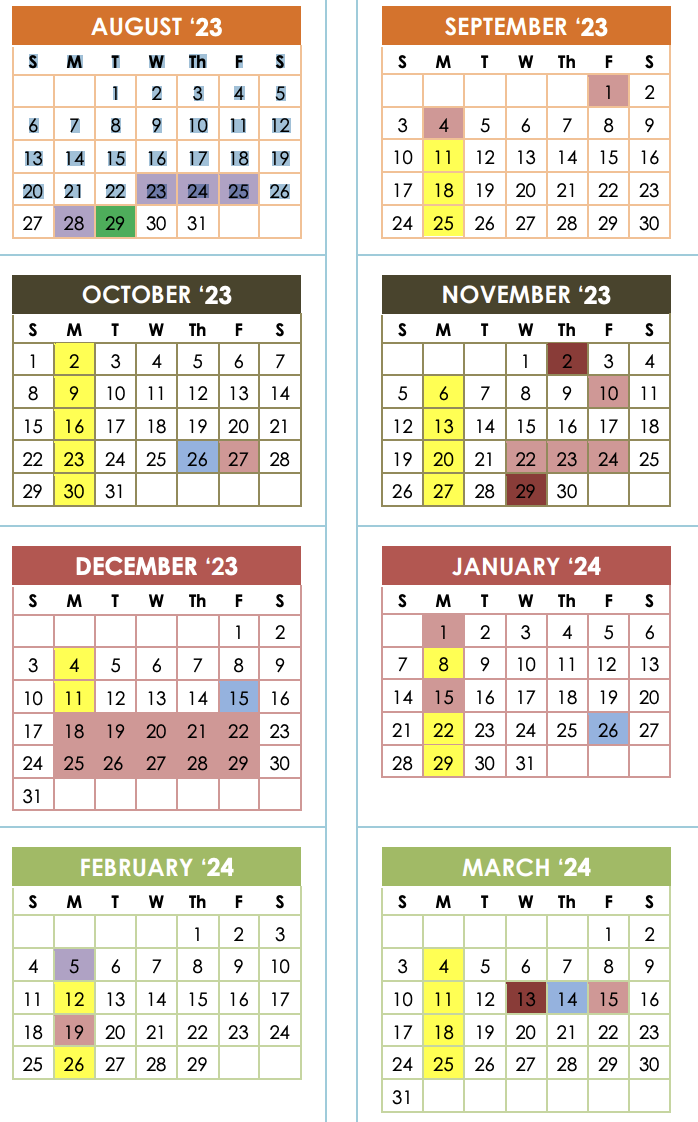 Week of 9/11: Intro Lesson, initial surveyWeek of 9/18: Personal Story Lesson 1Week of 9/25: Sammy’s storyWeek of 10/2: Connection Challenge #1Week of 10/9: Personal Story Lesson 2Week of 10/16: Kelly’s storyWeek of 10/23: Connection Challenge #2Week of 11/6: Personal Story Lesson 3Week of 11/13: Kevin’s storyWeek of 12/4: Connection Challenge #3Week of 1/8: Personal Story Lesson 4Week of 1/15: Apruoopa’s storyWeek of 1/22: Connection Challenge #4Week of 1/29: Personal Story Lesson 5Week of 2/5: Chris’ storyWeek of 2/12: Connection Challenge #5Week of 2/19: Personal Story #6Week of 2/26: Mike’s storyWeek of 3/4: Connection Challenge #6Week of 3/18: Personal Story #7Week of 3/25: Lorie’s storyWeek of 4/8: Connection Challenge #7Week of 4/15: Personal Story #8Week of 4/22: Tyler’s storyWeek of 4/29: Connection Challenge #8Week of 5/6: Personal Story #9Week of 5/13: Abby’s storyWeek of 5/20: Connection Challenge #9Week of 6/3: Personal Story #10Week of 6/10: Wrap Up, final survey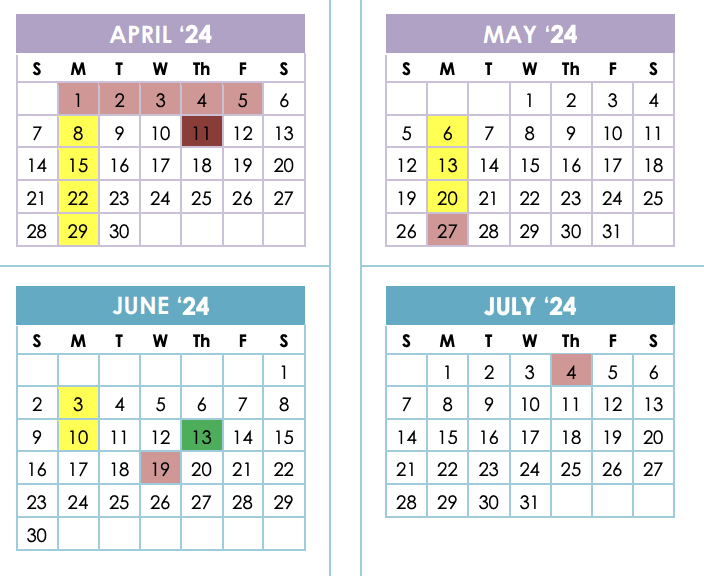 